INFORME: PROPORCIONAR EL SEGUIMIENTO DE LOS ESPACIOS Y MECANISMOS DE PARTICIPACIÓN ORGANIZADOS Y GENERAR CONDICIONES PARA LA CREACIÓN DE OTROS.  En el siguiente informe se detallan los seguimientos a Espacios y mecanismos que la política de participación ciudadana comprende “Despachos Abiertos”, Consultas ciudadanas”, “Reuniones Vecinales, seguimientos a mesa temática, Concejo consultivo “y “Rediciones de Cuentas”   En el trimestre de Enero, Febrero y Marzo se han realizado 117 seguimientos a los espacios y mecanismos de participación ciudadana (57 mesas temáticas, 54 reuniones vecinales, 5 consejos consultivos y 1  seguimiento a despacho abierto) en su totalidad.En la región occidental se dieron 6 seguimientos a reuniones vecinales 8 seguimientos a las mesas temáticas, haciendo un total de 14 seguimientos en este primer trimestre.En la región central  se dieron 8 seguimientos a reuniones vecinales 9 seguimientos a las mesas temáticas, y 1 seguimiento al consejo consultivo.  Haciendo un total de 18 seguimientos en este primer trimestre.En la región paracentral  se dieron 19 seguimientos a reuniones vecinales 17 seguimientos a las mesas temáticas, y 1 seguimiento al consejo consultivo.  Haciendo un total de 38 seguimientos en este primer trimestre.En la región Usulután   se dieron 8 seguimientos a reuniones vecinales 16 seguimientos a las mesas temáticas, 3 seguimientos al consejo consultivo y 1 seguimiento a despacho abierto.   Haciendo un total de 28 seguimientos en este primer trimestre.En la región san miguel   se dieron 13 seguimientos a reuniones vecinales 7 seguimientos a las mesas temáticas.  Haciendo un total de 38 seguimientos en este primer trimestre.Reuniones vecinales Este espacio de participación ha permitido mantener una comunicación constante con los beneficiarios de los programas y proyectos que ejecuta el ISTA, sirviendo de base para la coordinación de otros mecanismos y para mantener a la población informada del avance en los procesos. En el primer trimestre del a 2017 se efectuaron 54  seguimientos a los compromisos que se han obtenido en estas reuniones, logrando realizar coordinación con otras Unidades o Departamentos de la institución para que puedan acercarse al territorio y así ayudar en la solución de dudas o problemas que se presentan en las diferentes comunidades en que se lleva a cabo estas reuniones.  Seguimiento a reunión vecinal en la cooperativa El Mirador Panchimalco San Salvador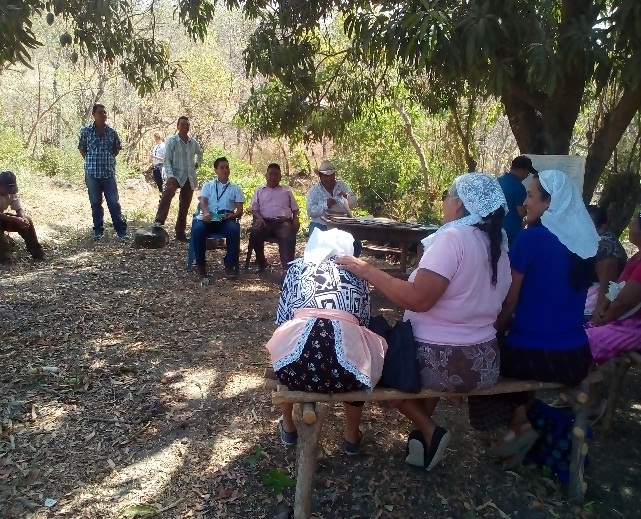 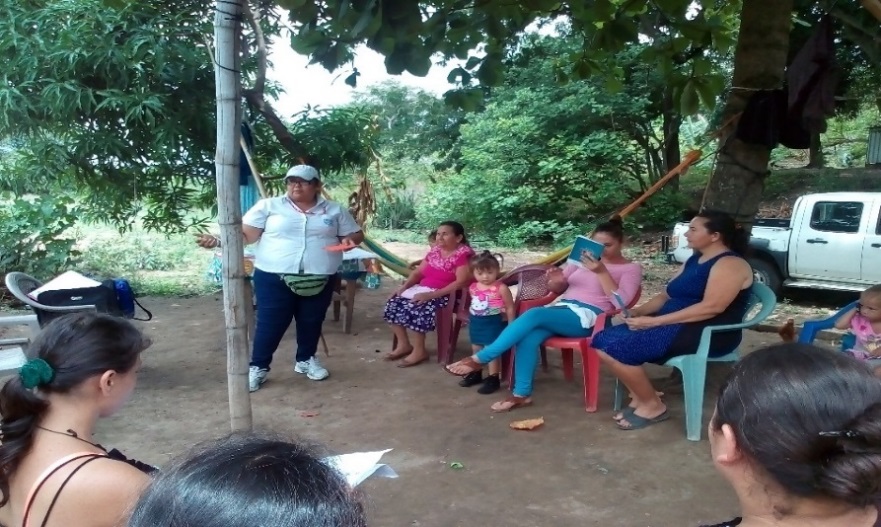 Seguimiento a reunión vecinal en Joya Galana Nejapa San SalvadorMesas temáticas: Son espacios creados para la consulta y deliberación coyuntural o permanente, vinculadas a las áreas operativas institucionales.Son las Mesas Temáticas conformadas por líderes y lideresas, esto con el objetivo de que sean las mismas personas las gestoras de la solución de sus problemas y puedan acompañar el proceso. De esta forma se vuelve un mecanismo que brinda ayuda sostenible y no asistencialista. En el primer trimestre del año  2017 se efectuaron  57 seguimientos a dicho espacio de participación ciudadana obteniendo significativos logros que contribuyen al desarrollo de las comunidades organizadas bajo este método de participación ciudadana.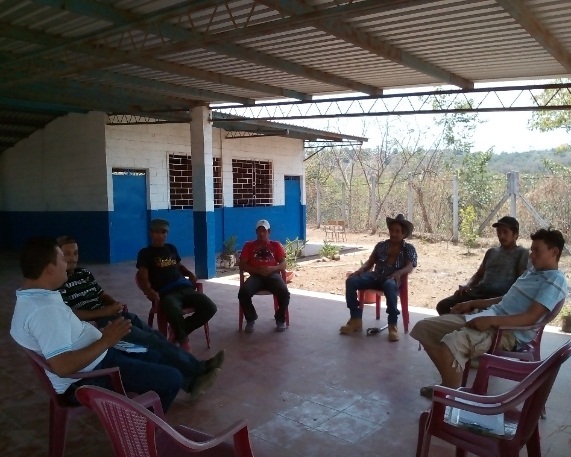 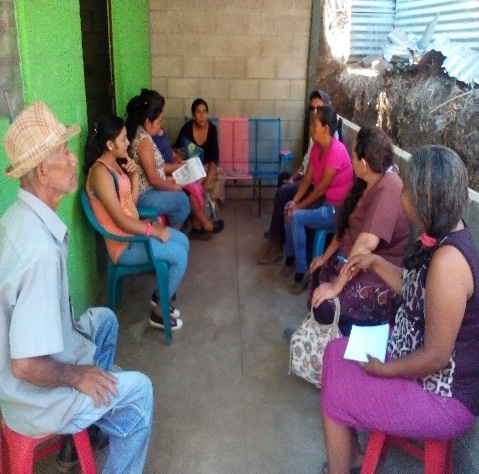 Seguimiento a mesa temática de mechotique Berlín Usulután                               seguimiento a mesa temática la esmeralda tepecoyo la libertad Consejo consultivo:Consiste en un grupo permanente de representantes de comunidades e instituciones de todos los sectores implicados; los cuales identifican y evalúan los problemas, elaboran y valoran propuestas para la solución de los mismos.En este primer trimestre (enero, febrero, marzo) se ha dado seguimiento a los 5 observatorios sociales en los cuales se han obtenido proyectos para el bienestar de la comunidad contribuyendo con el bienestar y mejoramiento de la calidad de vida de la población salvadoreña a nivel nacional. Seguimiento a consejo consultivo en flor amarilla ciudad arce la libertad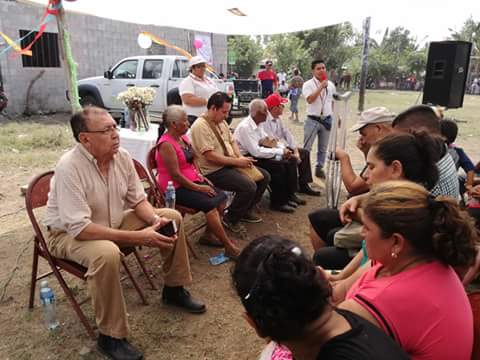 Despachos Abiertos Los Despachos Abiertos como un espacio que brinda el dialogo directo entre la titular de la institución  y la población beneficiaria ha permitido que puedan expresar sus dudas o problemas respecto a las temáticas que el ISTA maneja, obteniendo una respuesta directa de la presidenta. En el desarrollo de estos se han adquirido compromisos, por lo que ha sido necesario brindar seguimiento y buscar el cumplimiento de los mismos. Los Despachos Abiertos representan una oportunidad para mantener el contacto con los y las beneficiarias, aclarar dudas y asesorar a las personas en los requisitos a cumplir  para ser beneficiarios de los diferentes programas de transferencia de la tierra.En el periodo de Enero a Marzo 2017 se realizó 1 seguimiento a Despacho Abierto en Conchagua la Unión. Despacho abierto en cooperativa el mirador panchimalco san salvador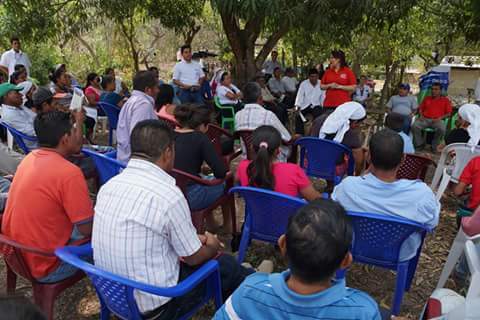 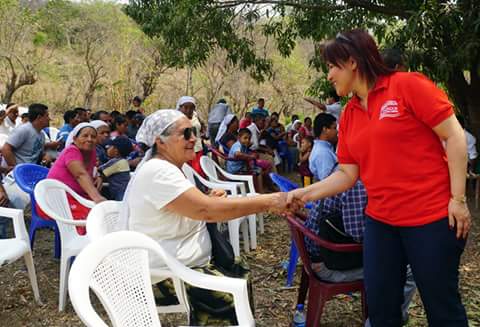 Número de seguimiento por regiónNúmero de seguimiento por regiónNúmero de seguimiento por regiónNúmero de seguimiento por regiónNúmero de seguimiento por regiónNúmero de seguimiento por regiónNúmero de seguimiento por regiónEspacios y mecanismosOccidenteCentralParacentralUsulutánSan MiguelTotales Reunión vecinal681981354Mesas temáticas891716757Consejos consultivos011305Despachos abiertos000011total1418382820117N°REGIÓNLUGARCOMPROMISOSSEGUIMIENTO1OccidentalCooperativa. Santa Adela, Santa Ana,Marzo Desarrollar la política de participación ciudadana, con la ejecución de los espacios y mecanismos. Se promocionó la política de participación ciudadana en el mes de marzo.2OccidentalCantón Miravalle Sonsonate 9 de Enero 2017Capacitar en la elaboración de productos artesanos en coordinación con la mesa temática.Se realizó el taller de elaboración de shampoo con el apoyo de las compañeras Opicanas en el mes de Febrero.3OccidentalCantón el Edén Sonsonate 10 de Enero 2017Realizar talleres de elaboración shampoo, encurtidos y dulces artesanos.Se llevó a las compañeras de la asociación de artesana quienes desarrollaron los diferentes talleres que se habían solicitado en el mes Febrero y Marzo.4OccidentalSanto Domingo de Guzmán Sonsonate Cooperativa la Iberia 12 de Enero 2017Dar asesoría sobre el tema de trasferencia de tierra para dar información de los procesos legales que les falta a esta cooperativa. Se llevó al técnico de transferencia de tierra donde dio la asesoría legal a cada beneficiario. 5OccidentalSan José Metalio  La Marañonera Acajutla Sonsonate  19 de enero 2017  Brindar asesoría sobre información de las escrituras que ya se entregaron y las otras que están pendientes.  Se llevó al técnico de transferencia de tierra y se seguirá coordinando con los técnicos para que puedan trasladar el censo de los beneficiarios que a un están pendiente de su escritura. 6OccidentalCooperativa Mira valle Sonsonate porción ATAES 20 de Febrero 2017Asesoría jurídica relacionada con la legalización de inmuebles.  Se llevó al Jurídico Lic. Cristales quien brindo la asesoría del proceso legal de dicha cooperativa. 7CentralLa Esmeralda Tepecoyo La LibertadSeguimiento en 23 EneroLlevar a cabo reunión vecinal para promocionar y llenar listados de desarrollo agropecuario.Llevar a cabo festival de derechos humanos y salud en este trimestre.En el mes de Marzo se  llevó a cabo dicha reunión para  llenar listados de desarrollo agropecuario.En el mes de febrero se llevó a cabo festival de derechos humanos y salud.8CentralLos Potreros Huizucar la LibertadSeguimiento en 19 de EneroDar  capacitaciones de agroindustria para participar con productos realizados por la misma comunidad en agro mercadosLlevar a cabo reunión vecinal para promocionar y llenar listados de desarrollo agropecuario.En el mes de enero y febrero se llevó a cabo  capacitaciones de agroindustrias para participar en agro mercado de febrero y marzo.En el mes de febrero  se  llevó a cabo dicha reunión para  llenar listados de desarrollo agropecuario.9CentralHacienda Taquillo Chiltiupan La LibertadSeguimiento en  24 de EneroLlevar a cabo capacitaciones de participación ciudadana y género en el primer trimestre.Dar respuesta y cumplir con las entrega de escritura en este trimestre.Llevar a cabo reunión vecinal para promocionar y llenar listados de desarrollo agropecuario.En este trimestre se llevó a cabo los talleres de formación en género y participación ciudadana.Se le ha dado seguimiento al proceso de escrituración informando paso a paso dicho proceso, no se ha entregado escrituras aun.En el mes de febrero  se  llevó a cabo dicha reunión para  llenar listados de desarrollo agropecuario.10CentralHacienda San José Arrazola Tonacatepeque San SalvadorSeguimiento el 06 FebreroFormar comisiones para movilizar a las personas a la PDDHH para solventar los problemas jurídicos Llevar a cabo reunión vecinal para promocionar y llenar listados de desarrollo agropecuario.Desde el  mes de febrero y marzo se ha movilizado a más de 36 personas apoyando dicho compromiso.En el mes de febrero  se  llevó a cabo dicha reunión para  llenar listados de desarrollo agropecuario.11CentralCooperativa Tutultepeque Nejapa San SalvadorSeguimiento en Febrero y Marzo Realizar foro sobre el aniversario de las cooperativas de la reforma agraria en la cooperativa Tutultepeque.En el mes de marzo se llevó a cabo dicho foro contando con más de 100 personas en dicha actividad.12CentralCooperativa El Mirador  Panchimalco  San Salvador.Seguimiento en los meses de Febrero y MarzoReestructurar  el consejo administrativo y junta de vigilancia de la cooperativa para continuar con el proceso de escrituración. Acompañar a las asambleas informativas de la cooperativa cada mes.En el mes de febrero se llevó a cabo asamblea para reestructurar  el consejo administrativo y junta de vigilancia de la cooperativaSe ha acompañado en las asambleas de Febrero y Marzo de la cooperativa para solventar dudas e inquietudes en coordinación con jurídica Lic. Gabriela  López13CentralLa Cebadilla, Chalatenango06 de FebreroComo compromiso de fecha 10 de Enero en razón de mantener una comunicación directa, se programó este seguimiento para abordar diferentes temáticas y metodologías de trabajo. Surgió el compromiso de llevar una asesoría para el día 13 de Febrero  Se llevó a cabo una reunión para brindar con la asesoría solicitada. Cumpliéndose el compromiso adquirido. 14CentralLas Lagunetas, La Libertad 15 de FebreroEn reunión anterior con fecha 07 de Febrero se adquirió el compromiso de llevar a Técnico de Desarrollo Agropecuario para que brindara capacitación.La capacitación se llevó a cabo y se llenaron listados para ser beneficiados con programas de Desarrollo Agropecuario.15ParacentralAmatitán Arriba, San Esteban Catarina San Vicente.Realizar una reunión vecinal con todos los beneficiarios que ya recibieron escritura, para explicar el motivo por el cual la escritura sale hipotecada a nombre de ISTA.El día 17/01/2017, se realizó la reunión y en compañía de la colaboradora jurídica de la paracentral, se llevó a cabo el asesoramiento y se les explico por el motivo que sale hipotecada la escritura, quedando así conformes los beneficiarios.16ParacentralMilagro de Dios Tecoluca San VicenteRealizar una reunión vecinal con todos los beneficiarios que ya recibieron escritura, para explicar el motivo por el cual la escritura sale hipotecada a nombre de ISTA.El día 19/01/2017, se realizó la reunión y en compañía de la colaboradora jurídica Licda. Antonia Funes de la oficina regional paracentral, se llevó a cabo el asesoramiento y se les explico por el motivo que sale hipotecada la escritura, quedando así conformes los beneficiarios.17ParacentralAmatitán Arriba, sector Cerros de San Pedro, San Esteban Catarina San Vicente.Llevar al técnico de desarrollo agropecuario para presentarles los proyectos que dicha unidad proveen a los beneficiarios, ya que a este grupo de parceleros el año pasado no se les pudo dar este beneficio.El día 01/02/2017, se llevó a cabo la reunión y se les brindo el asesoramiento por parte del técnico de desarrollo agropecuario, el cual les explico cada uno de los proyectos a los que ellos pueden acceder.18ParacentralEl Recuerdo, Santa Clara San VicenteRealizar una reunión vecinal con todos los beneficiarios que ya recibieron escritura, para explicar el motivo por el cual la escritura sale hipotecada a nombre de ISTA.El día 07/02/2017, se realizó la reunión y en compañía de la colaboradora jurídica de la paracentral, se llevó a cabo el asesoramiento y se les explico por el motivo que sale hipotecada la escritura, quedando así conformes los beneficiarios.19ParacentralAmatitán Arriba sector La Burrera, San Esteban Catarina, San Vicente.Llevar al técnico de desarrollo agropecuario para presentarles los proyectos que dicha unidad proveen a los beneficiarios, ya que a este grupo de parceleros el año pasado no se les pudo dar este beneficio.El día 008/02/2017, se llevó a cabo la reunión y se les brindo el asesoramiento por parte del técnico de desarrollo agropecuario, el cual les explico cada uno de los proyectos a los que ellos pueden acceder.20ParacentralSanta Teresa los dos Brazos, Tecoluca San Vicente.Entregar las escrituras a los beneficiarios de esta comunidad.El día 24/04/2017, se llevó a cabo el seguimiento a la reunión vecinal, en la cual con presencia de la presidenta institucional la Lcda. Carla Alvanés, se hiso la entrega de las escrituras a los beneficiarios.21ParacentralSan juan Buenavista La Arenera San Vicente.Realizar una reunión para brindar información si sus lotes de vivienda podrán ser escriturados o no.Aún está pendiente la reunión hasta esperar el informe de medio ambiente.22ParacentralCoop. La Oveja Perdida, Zacatecoluca, La Paz (Zona Urbana)18/01/2017Darle seguimiento a la mesa temática de esta cooperativa.Llevarles los programas de la DACSe realizó la reunión básicamente para conocer a los beneficiarios y beneficiarias de esta cooperativa; debido al cambio de técnico asignado a esta región.23ParacentralLa Chapernera, San Antonio Paredes, Zacatecoluca, La Paz.23/01/2017Reunión de carácter informativa programada para el día 30/01/2017 A la fecha no se tiene información clara del porque se detuvo el proceso de escrituración.24ParacentralEl Pichiche, San José de La Montaña, Zacatecoluca, La Paz.24/01/2017Traer a un asesor de transferencia de tierras para que se les explique la situación legal de la propiedad.Al parecer hay una observación de la unidad ambiental en la que se establece un área de inundación; razón por la cual no hay factibilidad para escriturar. 25ParacentralCoop. La Veranera, Ctn. El Golfo, San Juan Nonualco, La Paz.30/01/2017Asesoría en el llenado de documentos y además la conformación de la Mesa Temática para la siguiente reunión.El 30/01/2017 se les brindo asesoría con respecto al llenado de documentos, se conformó la mesa temática.26Paracentral02/02/2017Coop. El Ángel 1, Tapalhuaca, La PazLevantamiento de censo material de posesión de inmuebles y además intervenir con las diferentes unidades de la institución.Esta misma fecha se brindó asesoría en el llenado de solicitudes, participación ciudadana y desarrollo agropecuario.27Paracentral15/02/2017Coop. Fe y Esperanza, Hda. El Garrapatero, Zacatecoluca, La PazBrindar asesoría sobre el proceso de escrituración.Desarrollar jornada de promoción de Derechos en coordinación con la Unidad de GeneroEn esta fecha se les brindo la asesoría con respecto al proceso de escrituración y llenado de solicitudes.El día 16/02/2017 se desarrolló la jornada de Promoción de Derechos.28Paracentral20/02/2017Coop. La Veranera, El Golfo, San Juan Nonualco, La PazTraer a los nuevos socios que serán parte de la cooperativa para poder ser incluidos en el proyecto de escrituraciónEste día se realizó una reunión en la cual se maquilo el plano de la propiedad para determinar cómo quedaran los inmuebles.29Paracentral06/03/2017Coop. La Veranera, El Golfo, San Juan Nonualco, La PazBrindar asesoría en diferentes temas. Ya se brindó la capacitación de Participación Ciudadana.30Paracentral16/03/2017Coop. El Ángel 1, Tapalhuaca, La PazIntervención con diferentes unidades del ISTAEste día se les brindo asesoría con los proyectos de DAC, Género y Participación Ciudadana.31Paracentral06/03/2017Coop. La Veranera, El Golfo, San Juan Nonualco, La PazConformación de Mesa.Este día se conformó la mesa de seguimiento y además se les brindo una capacitación de Organización, Asesoría en TDT y Maquilación de Plano.32Paracentral22/03/2017Cas. Oro Arriba y Oro Abajo, Santa Clara, San Luis Talpa, La PazBrindar asesoría en el tema transferencia de tierras, participación Ciudadana, DAC y géneroSe programara  fecha para dicha reunión pero se esperara el levantamiento del censo de posesión material. 33Paracentral29/03/2017Com. Dueñas, Guadalupe La Zorra, San Luis La Herradura, La PazVerificar plano de la propiedadLos habitantes necesitan una asesoría para determinar el área de la propiedad ya que manifiestan que un comprador les ha quitado una parte de la propiedad.34UsulutánValle San JuanJiquilisco El compromiso adquirido fue que se tomarían fotografías a las familias que están tratando de conseguir viviendas dignas pues viven en casas de láminas. Otro compromiso era la elaboración de una carta de petición de las viviendas dirigida a FONAVIPO.Se tomó fotografías de 7 familias y se anexaron a los documentos que se enviaran a FONAVIPO para hacer la petición de viviendas.El 9 de febrero se recogió una carta de petición de las viviendas.35Usulután14 DE JULIOJIQUILISCOEl compromiso adquirido fue conseguirles un balón de futbol y llevar técnicos de INJUVE para que formen una organización de jóvenes en ese lugar con el fin de conseguir algunos proyectos del programa jóvenes con todo que se desarrolla en Jiquilisco.Se realizó la reunión con INJUVE se formó la organización juvenil y se hiso entrega del balón al equipo de mujeres de ese lugar.36UsulutánEL CARAO  COSEPCION BATRES.El compromiso adquirido en reunión vecinal del seis de marzo fue dar este día una asesoría jurídica a personas que no están seguras si las escrituras que poseen están inscritas en el CNR.Se dio la asesoría y se revisaron las escrituras a los beneficiarios y beneficiarias que se presentaron a esta reunión.37UsulutánNUEVO AMANECER JIQUILISCO.El compromiso adquirido en reunión vecinal en este lugar fue hacer una revisión junto con la ADESCO de los litados de necesidades de los programas de desarrollo agropecuario.En esta reunión de seguimiento se revisaron los listados y se les hicieron las observaciones pertinentes para que pudieran arreglarlos para poder presentarlos.38UsulutánValle San JuanJiquilisco El compromiso adquirido fue que se tomarían fotografías a las familias que están tratando de conseguir viviendas dignas pues viven en casas de láminas. Otro compromiso era la elaboración de una carta de petición de las viviendas dirigida a FONAVIPO.Se tomó fotografías de 7 familias y se anexaron a los documentos que se enviaran a FONAVIPO para hacer la petición de viviendas.El 9 de febrero se recogió una carta de petición de las viviendas.39Usulután14 DE JULIOJIQUILISCOEl compromiso adquirido fue conseguirles un balón de futbol y llevar técnicos de INJUVE para que formen una organización de jóvenes en ese lugar con el fin de conseguir algunos proyectos del programa jóvenes con todo que se desarrolla en Jiquilisco.Se realizó la reunión con INJUVE se formó la organización juvenil y se hiso entrega del balón al equipo de mujeres de ese lugar.40UsulutánEL CARAO  COSEPCION BATRES.El compromiso adquirido en reunión vecinal del seis de marzo fue dar este día una asesoría jurídica a personas que no están seguras si las escrituras que poseen están inscritas en el CNR.Se dio la asesoría y se revisaron las escrituras a los beneficiarios y beneficiarias que se presentaron a esta reunión.41UsulutánNUEVO AMANECER JIQUILISCO.El compromiso adquirido en reunión vecinal en este lugar fue hacer una revisión junto con la ADESCO de los listados de necesidades de los programas de desarrollo agropecuario.En esta reunión de seguimiento se revisaron los listados y se les hicieron las observaciones pertinentes para que pudieran arreglarlos para poder presentarlos.42San MiguelNuevo Amanecer, San miguel (Enero)Nos comprometimos en llevar a los técnicos de desarrollo agropecuario para que explique los proyectos para este año. De los cuales pueden ser beneficiadosSe llevó al técnico de desarrollo agropecuario para que explicaras sobre los proyectos de tilapias, plantines y vacunas. Además se comprometió en dar una asesoría sobre enfermedades de aves.43San MiguelSanta Fidelia, San Miguel (Febrero)Se realizó una reunión vecinal donde asistió el Jefe regional, surgieron varias dudas sobre algunas mediciones de algunos solares y calles de acceso de la comunidad y nos comprometimos en hacer otra reunión y que asistiera el encargado de proyectos para dar solución a dicha problemática Se llevó a la Ing. de proyectos donde se hizo una remedición de unos solares y en efecto la calle queda con más espacio ya que eso obstaculizaba el acceso peatonal, además había un convenio con la alcaldía para hacer obras de mitigación en dicha calle.44San MiguelSanta Fidelia, San Miguel (Febrero)Se realizó otra reunión vecinal donde se adquirió el compromiso de realizar una asesoría sobre enfermedades de aves y una capacitación de organización.Se realizó la asesoría sobre enfermedades de aves y se desarrolló la capacitación de organización. Quedando el compromiso de dar la asesoría de enfermedades de ganado.45San MiguelSan Ramón Coyolito las 15 Manzanas. (Febrero)Se dio seguimiento a esta propiedad ya que se visitó y surgieron dudas legales sobre este proyecto. Por lo tanto nos comprometimos a llevar al jefe regional para que aclara las dudas a dicho proyecto.Llevamos al jefe regional y aclaro sobre los aspectos legales de la zona y quedo en solicitar más información sobre dicho caso.46San MiguelMaquigue, El sube y baja. La Unión. (Febrero, Marzo)Nos comprometimos en hacer una reunión con veteranos y hablarles de los requisitos que deben cumplir para ser beneficiados y llenar fichas.Se realizó una reunión con veteranos y veteranas se les explico los requisitos y se llenaron fichas. Además nos comprometimos en hacer otra reunión vecinal para conformar la mesa temática. Y se realizó quedando conformada por 9 personas. 4 hombres y 5 mujeres.47San MiguelMaquigue, El sube y baja. La Unión. (Febrero, Marzo)También nos comprometimos en dar una asesoría sobre la vacunación de ganadoSe llevó al técnico de desarrollo agropecuario para impartir el taller de vacunación de ganado. 48San MiguelLa Cañada; Conchagua La Unión  Nos comprometimos en hacer una asamblea general para elegir a los miembros que conformaran la mesa temática.Se realizó la reunión vecinal donde se eligieron a 8 personas que conformaran la mesatemetica.49San MiguelGualpirque, ConchaguaNos comprometimos en llevar una asesoría sobre enfermedades de aves.Se realizó una reunión vecinal donde se conformó la mesa temática integrada por 8 personas. Y se dio la asesoría sobre enfermedades de aves impartida por técnicos de desarrollo agropecuario. 50San MiguelSan Ramón coyolito El Amate, Intipuca.Nos comprometimos en conformar una mesa temática y darle seguimiento al proceso legal que tiene este proyecto.Se conformó la mesatemetica conformada por 8 mujeres y se les dio un informe sobre la situación actual de la propiedad ya que tiene una demanda. Pero se le dará seguimiento a dicho proceso.51San MiguelGualoso, ChirilaguaNos comprometimos en llevar una capacitación de cooperativismo porque es un grupo de mujere4s que desean conformar una cooperativa.Se impartió el taller cooperativismo, y se coordinó con CONAMYPE, INSAFOCOOP para el apoyo a la conformación de dicha cooperativa. 52San MiguelGualoso, ChirilaguaTambién se adquirió el compromiso de llevarles el taller de elaboración de jalea ya que este grupo de mujeres tienen una panadería y esto les ayudaría a ya no comprar la jalea si no que elaborarla por ellas mismas.Se llevó el taller de elaboración de jalea. Y también quedo pendiente en conformar una mesa temática de mujeres.53San MiguelEl Havillal, ConchaguaSe solicitó por parte de la comunidad una asesoría de enfermedades de ganado y nos comprometimos en conformar la mesa temática.Se realizó la asesoría sobre enfermedades de ganado y en otra reunión se conformó la mesa temática quedando integrada por 8 miembros.54San MiguelEl Retiro, Joya de Ortiz, La Unión.Nos comprometimos a llevar la técnico de transferencia de tierra para que explicara sobre el proceso del escrituración. También nos comprometimos en crear la mesa temáticaSe llevó al técnico de transferencia de tierra para que explicara el proceso de escrituración y se comprometió hacer un censo en la propiedad.Está en espera de conformarlaN°REGIÓNLUGARLogrosCompromisos 1OccidentalMesa de Transferencia de Tierra comunidad La Montañita, Puertas Negras, La Labor, Ahuachapán.Febrero, Marzo Maquilación de plano con los miembros de la mesa, también se desarrolló la jornada de Promoción de Derechos en coordinación con la mesa y con ellos se está ejecutando los proyectos del Departamento de Desarrollo Agropecuario Pendiente reunión con miembros de la mesa para realización de informe con casos pendientes de escrituración por el problema de declaración de herencia, el cual será entregado a la Asamblea Legislativa para gestionar apoyo. 2OccidentalMesa de Desarrollo Comunitario de la Comunidad La Balastrera, Las Piedras, Metapán, Santa AnaMarzo Coordinación con Aguas Vivas para posible perforación de pozo. Después de estudio enviado a dicha institución se determinó que no era factible la realización del proyecto en la comunidad, así que el grupo conformado está realizando gestiones con otras entidades para la realización del pozo.  Reunión con la mesa para ver avances de la gestión. 3Occidental Cantón el edén Sonsonate 10 de enero 2017 Se está  fortaleciendo el grupo de lideresas para que sean sostenible en los diferentes talleres que se imparten    Seguir involucrando más lideresas .para que lo puesto en práctica lo socialicen entre toda la comunidad4Occidental17 de marzo san Julián Izalco  Sonsonate 19 de enero Con estos beneficiarios se ha podido estar en diferentes reuniones para trasladarle información del que hacer de la institución ya que este grupo está esperando respuestas a sus inmuebles  Se les promete que a estos beneficiarios se les apoyara con los diferentes beneficios de las productora de la mesa institucional 5OccidentalCantón los lagartos  el Sunza Izalco 2 de febrero 2017    ya que a partir de varias reuniones existe esta necesidad de organizarse para resolver los problemas entre vecinos y poder avanzar en los procesos de legalizar sus inmuebles            Darle todo el seguimiento necesario en organización programar diferentes tipos de capacitaciones con el objetivo de conformar una mesa temática6OccidentalCantón mira valle porción P.N.C Sonsonate 13 de febrero  Se le brindo asesoría a esta comunidad para la conformación de una junta directiva para poder hacer sus propias gestiones con el fin de desarrollar la comunidad Se le dará toda las capacitaciones con respecto a los roles de los directivos para que puedan delegar tareas individuales  7OccidentalCantón el edén Sonsonate 10 de marzo 2017 Se reúne un grupo de beneficiarios para la asesoría de trasferencia de tierra ya que hay unos inmuebles que de adjudicaran y el involucramiento a esta mesa de lideresa   Se establece una nueva reunión para el próximo mes  y seguir apoyando a estas beneficiarias 8OccidentalCantón la Marañonera san José Metalío Acajutla Sonsonate 14 de marzo 2017Se inicia los talleres de la elaboración de champú dando inicio esta fecha con una capacitación con las y los beneficiarios Queda fecha estipulada para el próximo taller y pendiente trasladar información de escrituras que están pendientes en esta comunidad 9ParacentralCentralMesa de Transferencia de Tierra Santa Clara Las Monjas, La Paz. Dos seguimientos 12 de enero 19 de enero Se abordó el tema de salario mínimo y el tema de elaboración de carta para pedir audiencia a la Licenciada Alvanés con el fin de conocer si se trabajara con las propiedades de Santa Clara. La reunión del 19 de enero se llevó a cabo y se elaboró una nota dirigida a la Licenciada Alvanés donde solicita que se determine si toda la propiedad pertenece a la cooperativa o existe parte del ISTA. La nota fue entregada por medio de la OIR a presidencia Institucional.10ParacentralCentralMesa de Transferencia El Pichiche, La Paz17 de enero En fechas anteriores se habían desarrollado asesorías solicitadas por los miembros de la mesa e inspección por parte de la Unidad Ambiental, en tal sentido se programó una reunión donde se abordaran los hallazgos que se reportaron en el informe presentado por técnico de la Unidad Ambiental. Programar una reunión donde estuvieran presente el técnico de Unidad Ambiental y Jefe de Transferencia de Tierra de la Región Paracentral.11ParacentralCentralMesa de transferencia Hacienda El Garrapatero, La Paz18 de enero Se llevó a cabo una reunión donde se solicitó que la jefa Regional llegara para explicar a beneficiarios cual es la situación jurídica en que se encuentra la propiedad y por qué no pudieron firmar el 15 de diciembre,  adquiriéndose el compromiso de una reunión vecinal para el 1 de febrero.El compromiso fue asumido por el técnico Crhistians Fuentes debido a que sería el quien atendería la propiedad. El cual estuvo presente el día que se realizó el compromiso.12ParacentralCentralMesa de mujeres,  La Cebadilla, Chalatenango20 de febreroEl compromiso fue cumplido y se llevó a cabo un taller de elaboración de shampoo. Solicitando esta vez un nuevo taller lo cual queda pendiente para el próximo seguimiento. Programar siguiente reunión para jornada de capacitación.13ParacentralCentralMesa de Transferencia de Tierras de  La Cebadilla, Chalatenango22 de febreroSe llevó a cabo reunión estando presente Técnico de Desarrollo Agropecuario y habitantes de diferentes caseríos de la Cebadilla, donde se les explico cómo integrar nuevos beneficiarios, los cambios que ha habido y posteriores capacitaciones en cada uno de los rubros de desarrollo agropecuario.Se adquirió un nuevo compromiso que sería darle seguimiento a las notas que fueron enviadas a presidencia. Ademas  queda programada una reunión para el 31 de marzo.14ParacentralCentralMesa de Desarrollo local, La Esmeralda, Tepecoyo, La Libertad.(seguimiento  09 enero,23 febrero,01 marzo)Se realizó el plan de trabajo comunitario año 2017 a ejecutar en coordinación con UNIDAD DE  SALUD, ALCALDÍA MUNICIPAL, MAG, CENTA, FONAVIPO.Se llevó a cabo festival de salud y derechos humanos en dicha comunidad.Se realizó asamblea general en la comunidad para anotar a los beneficiarios de desarrollo agropecuario.Llevar a cabo capacitaciones para la asistencia técnica de los programas de desarrollo agropecuario.15ParacentralCentralMesa de Desarrollo Agropecuario y transferencia Hacienda Taquillo, sector Camaronera, Chiltiupan La Libertad.(seguimiento  24 enero,14 febrero, 28 marzo)En este trimestre se desarrolló una serie de capacitaciones sobre género,  participación ciudadana y autonomía económica con talleres de agro-industria en dicha comunidad.También se realizó un foro en conmemoración del mes de la mujer con más de 100 personas en dicha actividad.Coordinar con ciudad mujer  para Llevarlas a un recorrido de campo en las instalaciones de ciudad mujer colon. Acompañar a dicha mesa hasta obtener las escrituras de dicha comunidad.16ParacentralCentralMesa de Desarrollo Agropecuario y transferencia ARAS, El Tres, San Pablo Tacachico,  La Libertad.(seguimiento18 de enero, 22 febrero,)Se ha hecho reuniones vecinales para beneficiar con diferentes proyectos de desarrollo agropecuario a las comunidades que integran dicha mesa.Se ha conformado mesa de mujeres lideresas y se está capacitando en coordinación con unidad de genero institucional Llevar a cabo capacitaciones para la asistencia técnica de los programas de desarrollo agropecuario en cada comunidad que integran la mesa. Continuar atendiendo a los beneficiarios de transferencia que aún no han recibido escrituras.17ParacentralCentralMesa de Desarrollo Agropecuario y transferencia San Isidro Lempa, San Pablo Tacachico, La Libertad.(seguimiento 28 enero, 02 de marzo)En este trimestre se han logrado realizar dos entregas masivas de escrituración a las diferentes comunidades que conforman dicha mesa temática.Se ha hecho reuniones vecinales para beneficiar con diferentes proyectos de desarrollo agropecuario a las comunidades que integran dicha mesa.Continuar atendiendo a los beneficiarios de transferencia que aún no han recibido escrituras.Llevar a cabo capacitaciones para la asistencia técnica de los programas de desarrollo agropecuario.18ParacentralCentralMesa de Desarrollo Agropecuario y transferencia Las Lagunetas Puerto La Libertad  La Libertad.( no se ha dado seguimiento)En este trimestre se ha logrado realizar  entregas masivas de escrituración a más de 160 familias de dicha comunidadReestructurar la mesa temática de dicha comunidad para llevar a cabo los proyectos de desarrollo agropecuario.19ParacentralCentralMesa de Desarrollo Agropecuario Los Potreros, Huizucar, La Libertad.(Seguimiento 19 de enero, 16 marzo.)Se ha logrado montar dos festivales de agro turísticos en el cual la mesa ha ofertado los productos que previamente se han realizado con la unidad  de genero ISTA.Continuar con las capacitaciones y asistencia técnica en desarrollo agropecuario.20ParacentralCentralMesa de desarrollo local hacienda san José Arrazola Tonacatepeque san salvador(Seguimiento 06 de febrero,10 de marzo)Se ha acompañado y gestionado convenio de ayuda mutua con la procuraduría general para los derechos humanos para solventar problemas jurídicos de las 86 familias que tienen problemas, en este trimestre se ha logrado solventar más de 35 casos.Continuar con las capacitaciones y asistencia técnica en desarrollo agropecuario.Continuar brindando asesoría para el proceso de transferencia  21ParacentralMesa temática de transferencia de tierras, Milagro de Dios, Tecoluca San Vicente.Enero.A través de la mesa temática se llegó al acuerdo que se haría cargo de recoger las fotocopias del DUI de las personas de la comunidad que quieren ser beneficiados con los paquetes agrícolas, siendo así se obtuvieron todas las copias.Por parte de ISTA se tomó el compromiso que se les brindaría apoyo en coordinación con el MAG para incluirlos a ser beneficiados con los paquetes agrícolas.22ParacentralMesa de transferencia de tierras de la comunidad Milagro de Dios, Tecoluca San Vicente.febreroEn coordinación con la mesa temática se hiso  una reunión para explicar y hacer junto con la mesa la consulta ciudadana, la cual se realizó satisfactoriamente.Como ISTA nos comprometimos a realizar otra reunión para hacerles una presentación de los productos que ellas pueden aprender a desarrollar en coordinación con las Opicanas.23ParacentralMesa de Transferencia de Tierras, Flor de Fuego, La Soledad San Vicente.  Marzo 2017, Mesa temática de transferencia de tierras, de la comunidad Santa Catarinita, Santa Clara San Vicente.Con la mesa se realizó la consulta ciudadana, con el propósito de saber cómo los beneficiarios están siendo atendidos por el personal de ISTA.A través de la mesa se realizó la presentación de los proyectos de desarrollo agropecuario, ya que anteriormente la mesa temática lo habría solicitado.Se creó el compromiso de realizar una reunión vecinal para brindar un asesoramiento por parte de la jefa regional, para informarles cómo se encuentra el proceso de escrituración de la propiedad. Se creó el compromiso que se realizara una inspección con el encargado de la perforación de pozos de la ONG Aguas Vivas, ya que la comunidad no tiene agua.24ParacentralMarzo 2017, mesa temática Los Cobanos Llanos de Achichilco San Vicente.En coordinación con la mesa se realizó una reunión con el representante de la ONG Aguas Vivas para realizar una inspección del lugar en donde se realizara la perforación del pozo, si este proyecto se llevara a cabo.Como Unidad de Participación Ciudadana ISTA, nos comprometimos a organizar los grupos de trabajo que realizaran para cuando entre el proyecto.25ParacentralMarzo 2017, Mesa temática Los Cobanos Llanos de Achichilco San Vicente.Con trabajo de la mesa temática y participación ciudadana se crearon los grupos de trabajo para la perforación del pozo.Se creó el compromiso de realizar otra reunión, en compañía del encargado de la perforación de los pozos para dar los últimos detalles para dar fecha de cuando se iniciara el proyecto. 26ParacentralMarzo 2017, mesa temática en Milagro de Dios Tecoluca San Vicente.Se realizó una revisión de las fotocopias de los DUI de las personas que solicitaran los paquetes agrícolas, se les informo que este vez no se realizaron censos y que el MAG aun así recibirán sus documentos y verán de qué forma podrán ayudarles. Se creó el compromiso que realizara una reunión para llevarles un asesoramiento en compañía de las señoras Opicanas, para hacerles la presentación de los talleres que ellas imparten.27Paracentral18/01/2017Hda. El Garrapatero, Zacatecoluca, La PazA la fecha no se presentan logros por estar en proceso de transición por cambio del técnico de la región.Gestionar una reunión con la Jefa Regional de la región Paracentral para que explique la situación legal de la propiedad.28Paracentral19/01/2017Cas. Las Monjas de la Coop. Santa Clara, San Luis Talpa, La PazDarle seguimiento a la mesa temática de esta cooperativa.En esta reunión se presentó al nuevo técnico asignado a la región y quien será el encargado de atenderles.29Paracentral24/01/2017Cas. Las Monjas de la Coop. Santa Clara, San Luis Talpa, La PazElaboración de carta dirigida a presidencia en la que se solicita audiencia con la Sra. Presidenta.Entregar carta en oficinas de la OIR y hacerles llegar el número de seguimiento.30Paracentral01/02/2017Coop. La Oveja Perdida, Zacatecoluca, La Paz Se ha logrado el acercamiento de más socios ya que algunos habían dejado de asistir a las reuniones por estar inconformes con el tema de escrituración y unos poderes que se les han solicitado de familiares que están en el extranjero.Llevar un asesor de la presidencia o la técnico jurídico de la regional para que les explique la situación legal de la propiedad.31Paracentral20/02/2017Coop. La Oveja Perdida, Zacatecoluca, La Paz No se han tenido mayores logros a la fecha.Sacar un listado de los beneficiarios y beneficiarias que están pendientes de documentar.32Paracentral22/02/2017Cas. Las Monjas, Santa Clara, San Luis Talpa, La PazVisita de técnicos de desarrollo territorial de gobernación y jefa regional de la región paracentral.Verificar con el CNR si la porción de la propiedad le corresponde a la cooperativa o al ISTA.33Paracentral01/03/2017Cas. El Hervedor, Santa Clara, San Luis Talpa, La PazAcercamiento de la comunidad con la institución.Brindar una asesoría en el proceso de escrituración y levantamiento de censo por parte de los técnicos de transferencia de tierras.34Paracentral28/03/2017Divina Providencia, Las Isletas, EL Rosario, La PazTraer a las compañeras artesanas para brindar una asesoría.Este día se dio la asesoría por parte de las compañeras artesanas y queda fecha programada para primera capacitación de elaboración de Shampoo.35ParacentralUSULUTAN01/03/2017Coop. Los Decididos, Zacatecoluca, La PazSe brindó capacitación de Participación CiudadanaLlevar asesoría de transferencia de tierras por parte de la jefa regional.36ParacentralUSULUTAN14/03/2017Divina Providencia, Las Isletas, EL Rosario, La PazIncentivar a grupo de mujeres para ser beneficiarias de los proyectos del grupo de mujeres de Opico.Programar una reunión para dar a conocer los proyectos por parte de las compañeras de la mesa de mujeres.37ParacentralUSULUTAN1 de marzo.13 de marzo.Mesa de transferencia Valle San JuanCon esta mesa se está trabajando desde el año pasado y se han logrado organizar muchas actividades que han sido exitosas, capacitaciones de derechos humanos, organización, elaboración de shampoo y además jornadas de derechos de las mujeres.Un logro importante es la presentación de un proyecto de vivienda en FONAVIPO con el cual se ha logrado conseguir que se tome en cuenta a dos familias que calificaron para este beneficio que da el gobierno atreves de FONAVIPO.El compromiso más importante es que en el mes de mayo presentaremos una nueva petición para otras familias que viven en champas de lámina.38ParacentralUSULUTAN2 de marzo 2017.Mesa de juventud.Salinas Del PotreroPrimera reunión de seguimiento se ha logrado que INJUVE se reúna con la mesa y forme un comité de voluntariado que trabajara en el lugar dando los servicios que presta la institución a favor de los jóvenes. Además los jóvenes proponen la construcción de una cancha en la comunidad.INJUVE se compromete a conseguir una reunión de los jóvenes con el ministro de seguridad para q los jóvenes puedan presentarle la petición del proyecto y además a la elaboración de la carpeta técnica del proyecto.39ParacentralUSULUTAN15 de marzo 2017,Mesa de transferencia.Bajo lempa.Se le ha dado seguimiento a esta mesa que ha tenido varios logros como la organización de capacitaciones en las diferentes comunidades, consejos consultivos, formación en género, seguimiento a programas de desarrollo agropecuario.Dar seguimiento a las diferentes lugares del bajo lempa donde está trabajando ISTA especialmente al compromiso del consejo consultivo donde ILP está trabajando la escrituración de 10 solares en nuevo amanecer.40ParacentralUSULUTAN16 marzo 2017Mesa desarrollo agropecuario.Tierra Blanca sector 6Con esta mesa se ha logrado organizar diferentes actividades en las comunidades del sector entre ellas capacitaciones de organización y derechos humanos, se han organizado fórums y se ha gestionado la escrituración de las zonas verdes de ese lugar, en este momento ya se está llenando solicitud para escriturar la casa comunal de Tierra Blanca a favor de la alcaldía de Jiquilisco.Seguir pendientes de la escrituración de las zonas verdes de Tierra Blanca y de los solares que aún faltan de escriturar en ese lugar.41San Felipe  concepción  Batres Usulután 09-01-2017Es que  se logró impartir  una capacitación  de  elaboración  de escabeche.Se brindó la asesoría de cómo está la propiedad el día 15-02-2017Es de seguir  con el proceso de formación  de la  comunidad  para   que  tengan  más alternativas  de ingreso. Además  de poder  brindarles asesorías  de cómo está la  situación  actual de la propiedad.42CERNA  MECHOATIQUE  BERLIN  USULUTAN 10-01-2017Se logró     llevar acabo la  capacitación   de elaboración  de  vinos artesanales con la participación  6H 8M    Seguir apoyando con más  capacitaciones organización  y derechos humanos en el cual nos  comprometimos  en  llegar  a los  tres  caseríos que conforman  la mesa temática desarrollar las capacitaciones   elaboración de  shampo.  Donde  nos comprometimos  agilizar y preguntar al jefe regional sobre la  entrega  de los inmuebles   lo más antes posibles ya que   ellos  tienen  que  preparar 43San juan de Letrán jiquilisco   Usulután 11-01-2017Se  logró   dar una capacitación  sobre la elaboración  de   vinos  artesanales  Nos  comprometimos  a   llevar  al  jefe regional   y el técnico  encargado  para  que  ellos puedan plantear   un problema  sobre las  zonas verdes  y los nacimientos  .  4418-01-2017 san juan  de Letrán  jiquilisco  Usulután  Se logró  que el jefe regional  y el  técnico aclaran  varias dudas  a  los beneficiarios de la comunidad  y que  se  cumpliera el compromiso del  11 enero Comprometieron  aque  mandaría la cuadrilla  remedición    hasta donde llega la propiedad  que  colindan a la  zona  verde  y los mantos acuíferos  donde se abastece la comunidad 4525-01-2017 santa  cruz mechotique  Berlín Usulután Se logró impartir   una capacitación  de  cultura  de paz donde  asistieron la cantidad de  6 mujeres  5 hombres Nos comprometimos  a seguir brindando capacitaciones    4606-02-2017 cerna mecho tique  Berlín  Usulután Es obtener el compromiso de los beneficiarios a seguir   mejorando en la organización   y que  sigan  participando en las diferentes  actividades que como mesa  se programen Nos comprometimos  en  poder seguir impartiendo   capacitaciones  donde  nos comprometimos en  hacer la gestión  con el forestal  de Berlín   para que  realice una inspección.4708-02-2017corozal mechoatique  Berlín  Usulután  Es poder reunirlos  con la mesa temática dejar de  lado las diferencia entre los dos  grupos   la cooperativa y   la adesco.Se impartio una  capacitación  de organización  el  día 20-03 -2017 Nos comprometimos impartirles una capacitaciones y  seguir el proceso de escrituración de la propiedad4814-02-2017 San Juan  de Letrán   La  capacitación impartida  se logró sacar el producto elaborado  por los beneficiarios Nos comprometimos a seguir brindando capacitaciones  dar más herramientas  a los beneficiarios.  Brindar herramientas para poder gestionar   mejorar la organización  también nos comprometimos    a llevar  al compañero   para  que asesore sobre un proyecto  a  gestionar 4906-03-2017  San Juan  de Letrán  Se  cumplió de llevar al compañero y asesorarEs seguir el proceso de gestión  con ellos acompañarlos y ayudarles en lo que se pueda. Seguir  con el proceso de formación  de los beneficiarios   5021-03-2017 Tecomatal  Estanzuelas  Es que   ellos  sigan  participando en  la mesa temática y que  comprendan  lo importante que es la organización   de la comunidad  para su desarrollo.Es seguir   con la organización de la mesa  temática seguirlos acompañando en  todo el proceso    para  el desarrollo de la comunidad  también nos comprometimos impartir una capacitación   .5121-03- 2017san Antonio  ciudad triunfoQue la comunidad se comprometa seguir participando    y que participen  en los diferentes programas desarrollo.El compromiso  que se adquirió es que se lleve al  jurídico   para que explique   cuál  es el proceso  que se lleva   de la propiedad  en el cual  también  nos  comprometimos  mantener las capacitaciones para  brindar  las herramientas necesarias  de su  propio desarrollo .5229-03-2017 Burras  Berlín Usulután Es    programar otras reuniones con la mesa temática  mantener organizada la mesa temática Nos comprometimos  a hacer las gestiones con  ILP  y la iglesia Emmanuel para  poder  hablar sobre  el rompimiento  del proindiviso  que   no se les han entregado  a los  beneficiarios  de la comunidad 53Región san MiguelLa Cañada, Conchagua (Febrero, Marzo)Se realizó la jornada de promoción de derecho donde asistieron la unidad de salud, alcaldía, ciudad mujer, ISDEMU.Se coordinó con la mesa temática hacer una jornada médica y por lo tanto se gestionó con la unidad de género solicitar la jornada de promoción de derecho. Y se hicieron gestiones con la alcaldía de Conchagua.54Región san MiguelLa Cañada, Conchagua (Febrero, Marzo)Se realizó la jornada de promoción de derecho donde asistieron la unidad de salud, alcaldía, ciudad mujer, ISDEMU.No hemos comprometido realizar un consejo consultivo para darle solución a problemas de calles 55Región san MiguelGual pirqué, ConchaguaConformación de mesa temática integrada por 8 miembros de la comunidad.Se les explico de los talleres que la institución ofrece en coordinación con la asociación de mujeres artesana Opicanas y la mesa temática solicita un taller de elaboración de Shampoo.56Región san MiguelSan Ramón Coyolito, El Amate, IntipucaSe conformó mesa temática de género, donde solicitaron talleres de agroindustria.Se llevó al técnico de desarrollo agropecuario quien impartió el taller de elaboración de vinos. Ahora ellas están solicitando el taller de elaboración  de escabeche. Pero este taller está en  espera.57Región de San miguel(FEBRERO)Mesa de desarrollo comunal, Hacienda agua fría San Miguel San MiguelSe socializo el código municipal con la comunidad para la intervención de un proyecto de la alcaldía municipal de mejoramientos de calles y accesos Continuar con el proceso de formación para los y las beneficiarios que ayuden al impulso del desarrollo comunal.58Región de San miguel(MARZO) seguimiento a mesa transferencia de santa bárbara II san Carlos Morazán Se llevó una delegación de técnicos representantes de cada unidad para explicar el proceso de escrituración.Mantener informado a los y las beneficiarios de la situación de la propiedad hasta terminar el proceso.59Región de San miguel(MARZO)Seguimiento a mesa de transferencia los pajaritos Chirilagua San Miguel Se logró sacar el censo de las personas que no han escriturado para seguir el proceso de escrituración Continuar con el proceso de escrituración hasta terminar la propiedad en su totalidad 60Región de San miguel(MARZO)Seguimiento a mesa de transferencia el socorro Yayantique la Unión Dar asesoría a las personas que por problemas legales no podían escriturar, ya que, sus propiedades tenían adjudicaciones de administraciones pasadas. Continuar con el proceso de escrituración N°REGIÓNLUGARINSTITUCIONESLOGROSCOMPROMISOS1CentralLa Esmeralda, Tepecoyo, La Libertad(Seguimiento 9 enero,10 marzo)Alcaldía municipal de Tepecoyo, gobernación departamental la libertad   ciudad mujer, FONAVIPO CENTA, unidad de salud Tepecoyo  y asociación de iglesia mundial.En este trimestre se han realizado dos festivales, un festival de derechos humanos y salud en coordinación con CIUDAD MUJER, ALCALDÍA MUNICIPAL Y EL SIBASI DE LA REGION participando más de 100 personas.También se realizó un festival de oftalmología en coordinación con MISION MILAGRO Y FUDEM beneficiando a más de 80 personas.   Continuar apoyando al consejo consultivo para gestionar otros proyectos.2PARACENTRALMilagro de Dios Tecoluca San Vicente.MAGSe realizó la recolección de fotocopias del DUI de cada una de las personas que quieren ser beneficiados con el paquete agrícola.Nos comprometimos a hacer llegar al MAG los documentos para que puedan ser agregados a los censos.3USULUTANSALINAS DEL POTRERO, JIQUILISCO, USULUTANINJUVE, CENTRO ESCOLAR, UNIDAD DE SALUD, ALCALDIA DE JIQUILISCO, ADESCO DE SALINAS  E ISTA.Se logró que ISTA diera una asesoría jurídica a las cooperativas de la zona (6 cooperativas) para que puedan llevar acabo la escrituración de sus tierras.También se ha logrado involucrar al Arzobispado de Usulután y al ministerio de seguridad para dar seguimiento a compromiso adquirido por INJUVE, y la Alcaldía de la construcción de una cancha de futbol rápido en el lugar.Además INJUVE ha creado un comité juvenil para dar seguimiento al proyecto de la cancha y para hacer trabajos en la comunidad. INJUVE. Se ha comprometido en caso de conseguir el terreno y el financiamiento del proyecto la elaboración de la carpeta técnica.Dar seguimiento a todos los compromisos adquiridos por este consejo consultivo.4USULUTANEL ZAMORAN, Jiquilisco, UsulutánALCALDIA DE JIQUILISCO, INJUVE E ISTA.En este consejo consultivo se ha logrado el acercamiento del ILP Y el viceministerio de vivienda que están siguiendo el proceso de escrituración de una pequeña comunidad de Nuevo Amanecer un compromiso adquirido por la unidad de participación ciudadana de ISTA. Continuar dando seguimiento a este proceso que ha comenzado el ILP en esta comunidad que ya está en la etapa de medición de los solares.5USULUTANCOM. 14 DE JULIO, JIQUILISCO, USULUTANUNIDAD DE SALUD, CENTRO ESCOLAR, ALCALDIA DE JIQUILISCO, INJUVE E ISTA.Se logró que INJUVE entregara implementos deportivos a la comunidad para realizar un torneo de futbol en el marco de las fiestas patronales del lugar.También se logró que la alcaldía municipal pagara un maestro de computación en la escuela del lugar y que iniciara los trabajos en el puente de acceso que está en mal estado.Este día la alcaldía hace el anuncio del comienzo de los trabajos en el puente, el compromiso es darle seguimiento a estos trabajos.RegiónLugarCompromisoSeguimiento San MiguelLa Cañada, La UniónHacer un balastreo en la calle de la comunidad y tapar unos hoyos Se tuvo una reunión con  concejales de la alcaldía para ver la situación del balastreo de la comunidad y ver la situación de un puente y el apoyo de aterrar unos hoyos en las calles de la comunidad. La alcaldía realizo una parte pero necesita el apoyo de otras instituciones por lo tanto Se coordinara realizar un consejo consultivo para ver dicha problemática e invitar al MOP, Alcaldía, y Gobernación.